ПОЗАКЛАСНИЙ ЗАХІД       історична інтелектуально - розважальна гра                         « З УКРАЇНОЮ В СЕРЦІ»        ( під музику гурту « Мандри» « Дорога» на сцену виходять ведучі свята, учасники команд)            ВЕДУЧИЙ: На світі білому єдине,                                                                                                                     Як і Дніпрова течія,                     Домашнє вогнище родинне,                  Держава наша, ти і я. ВЕДУЧА: Ми відтоді початок лічим,  Як муж з камінням і паліччям                       За звіром кидався в догонь,     А жінка  берегла вогонь.  ВЕДУЧИЙ: Вогонь, що предки   розкладали,                                                   Здобутий ними від тертя,                                                                                                       Пожитки різні, причандалля,                                                                                                                      Що перейшли з першобуття.   ВЕДУЧА: Хоч і давно пройшли роки ті –                                                 Немає в цьому дивини,                                                                            Та дух Вітчизни , материзни                                                                             Несуть і досі нам вони.   ВЕДУЧИЙ: Добрий  день , шановні гості! ВЕДУЧА: Раді вітати Вас на конкурсі істориків - інтелектуалів Великосорочинської загальноосвітньої школи.ВЕДУЧИЙ: Подорожі навчають більше, ніж будь- що. Інколи один день, проведений в інших місцях дає більше ніж десять років життя вдома.ВЕДУЧА: Так сказав Нобелівський лауреат, французький письменник Анатоль Франц. Так подумали і наші учасники подорожей по Україні - члени клубу « МАНДРІВКА».( Фотослайди па екрані)І УЧАСНИК: Ми проїхали тисячі кілометрів Україною, змінюючи різні види транспорту . Автобус, теплохід, тролейбус, метро, гірський підйомник. II УЧАСНИК: А найбільш небезпечно їздити у метро, бо штани в ескалатор потрапляють. А найкомфортніше - в автобусі, де показують по відео улюблений серіал.III УЧАСНИК: Нам сподобались Дніпро, Смотрич, Десна, Псел, Ворскла, Сула, Черемош, Дністер,Конка, Самара та інші ріки.4 УЧАСНИК: Дніпровський правий берег крутіший і вищий лівого, як підтвердили наші хлопці. Вони скотились із Володимирської гірки.5 УЧАСНИК: Разом краще смакувати букові горішки та джерельну воду Карпат, кременчуцькі рошенчики, оболонський «Живчик»,відвідувати «Макдональд с ».6 УЧАСНИК: І тисячі маминих бутербродів, і сотні літрів випитих чаю, кави, соків у дорозі.7 УЧАСНИК: В найкращих містах України побували ми: Лубни, Полтава, Київ, Переяслав, Чернігів,, Батурин, Дніпропетровськ, Запоріжжя, Кам'янець- Подільський, Хотин, Яремче, Ворохта, Буковель, Львів, Коломия, Умань, Качанівка, Сокиринці, Густинь 8 УЧАСНИК: Кращої подорожі ніж поїздка з ночівлею немає. Бо спілкування з однолітками  в дорозі, в побуті не замінять жодні уроки.9 УЧАСНИК: А відвідали гуртківці музеї, виставки, палаци, фортеці, монастирі, храми, концерти, оперу, вистави, кіносеанси, планетарії, завод, кондитерську фабрику, оранжерею.ВЕДУЧА: І безумовно супермаркети, магазини і придорожні кав'ярні. Головний досвід - до каси з товаром треба підходити тільки один раз.ВЕДУЧИИ: Щоб перевірити знання і винахідливість, отримані у подорожах, ми організуємо змагання. Просимо зайняти гральні місця за підготовленими столами. (Звучить мелодія «Богатырская сила»)ВЕДУЧА: І тур змагань, розминка « ГАЛОПОМ ПО ЄВРОПАХ». За одну хвилину дати якомога більше правильних відповідей.                          І КОМАНДА1. Скільки Січей було на території України?2. Де засновано першу Січ ?3. Свята покровителька українських козаків?4. Хто зображений на купюрі 5 гривень?5. Країна, з якою підписав угоду Іван Виговський?6. Найвідоміший кошовий отаман?7. Як називали  вікінгів на Русі?8. Кого з київських князів називали тестем Європи?9. Київська княгиня - християнка?10. Головне заняття трипільців?11. Скільки поверхів у трипільській хаті?12. Назва держави монголо - татар?13. Перша братська школа в Україні?14. Друкар першого в Україні букваря?15. Найвища вежа феодального замку?16. Продукт, що в середні віки замінював цукор?17. Всесвітньовідомий український поет - художник?18. Булава, бунчук, корогва,  гербова  печатка?19. Чигирин, Гадяч, Батурин, Глухів?20. Яхненки, Симиренки, Ханенки, Терещенки - це українські….21. Кого ловив світ, але не впіймав?22. Засновник Києва?23. На якій ріці збудовано Чернігів?24. Керівник Кримського ханства?25. Парламент у Речі Посполитій називався?                                2 команда1. Козаки, що жили у Великому Лузі?2. Засновник першої Січі?3. Морське і річкове судно козаків?4. Хто зображений на купюрі 10 грн.?5. Лідер української держави - Війська Запорозького?6. Останній кошовий отаман Запорізької Січі?7. Гвардійці турецького султана?8. Хто хрестив Русь?9. Країна - конкурент Русі в регіоні?10. Внук Чингізхана?11. Перший вищий навчальний заклад на Україні?12. Головне заняття русичів?13. Вільні селяни на Русі?14. Витвір майстра?15. Вогнепальна зброя з'явилась у Європі?16. Як називали спирт у середні віки?17. Її  ім'ям названо Львівський оперний театр?18. Полковник, суддя, писар, осавул ?19. Мазепа, Дорошенко, Скоропадський?20. Засновник Львова?21. Ріка, на якій збудовано м. Лубни?22. Керівник Запорізької Січі?23. Найвищу посадова особа Речі  Посполитої?24. Слово « козак» означає?25. Гетьман, що народився і жив у В. Сорочинцях?ВЕДУЧА: Підведемо підсумки першого конкурсу. Слово надається журі. (Звучить козацький марш)ВЕДУЧИЙ: Цей славнозвісний марш повертає нас у героїчні часи козацтва Скрегіт зброї, вибухи, стогін, ржання коней, переможні крики воїнів. Пригадаємо ті часи.ВЕДУЧА: Тема наступною конкурсу «УКРАЇНСЬКІ ФОРТЕЦІ (На екрані фотофільм « Хортиця», легка музика звучить неголосно) І ЖУРНАЛІСТ: За бажанням Хортицю можна обійти за день: окружність острівної землі ледь сягає ЗО км. Але в руслі Дніпра немає острова рівного Хортиці ні за величиною, ні за красою, ні за цінністю природних та історичних пам'яток. Уявіть собі, що ви потрапили у музей, який розкинувся під відкритим небом. Екскурсовод познайомить  вас з дикими моховими скелями. А потім їх змінили глинисті кручі, через півгодини ви опинились в ковиловому степу. Не встигли надихатись запахами трав, як перед вами інша картина - урвища, балки, яро - байрачні ліси. Ось стежина пірнула в сосновий гай, потім пішли дубки і, нарешті, ви потрапили у плавні. Ось скільки ландшафтів на невеликому острівці посеред Дніпра.Люди населяли « прекрасний, гористий, веселий острів», як характеризували його мандрівники, ще в доісторичну епоху. Перша письмова згадка про Хортицю датується X століттям. В ту пору .Дніпром побіля Хортиці проходив відомий торговий шлях « з варяг у греки». Візантійські та скандинавські купці, каравани слов'янських човнів неодмінно зупинялись тут, щоб на знак удачі принести жертву тисячолітньому дубу, який ріс на острові. Хортиця добре була відома руським дружинам. Згідно з легендами тут бували князі Аскольд. Дір, Олег, Ігор, княгиня Ольга .ВЕДУЧИЙ: Питання до команд (про князя).І ЖУРНАЛІСТ: На острові що не урочище - то легенда, що не скеля то героїчна подія, що не криниця - то кумедна історія. Багато з них пов'язано з запорозькими козаками. Наприкінці XV- початку XVI століття Хортиця стає центром січового Дніпровського козацтва, що зароджувалось і міцніло. 1552 року князь Дмитро Вишневецький збудував тут першу Запорізьку Січ для оборони  південних кордонів України і боротьби з татарами.ВЕДУЧА: Наступне питання  до гравців. (про рів).  (звучить « Реквием по мечте»)ВЕДУЧИЙ: Були в Україні і фортеці по - справжньому неприступні. «Перлина на камені» - так говорять про місто Кам'янець-Подільський. Сама природа і подбала про неприступність міста: воно розташоване у петлі ріки Смотрич на півострові, з'єднаномувузеньким перешийком з материком. Ріка створила глибокий каньйон, що сам по собі робить місто неприступним.ВЕДУЧА: Недарма Себастьян Кльонович писав про Кам'янець: « Хто горду славу твою, Кам'янець, возвеличити може? Мури твої - кам'яна скеля, твердиня тривка Різано брами твої і сходи в суцільнім граніті.»ВЕДУЧИЙ: У цьому войовничому порубіжному краї" на сили природи не надто сподівались. Острів було обведено оборонними мурами з потужними баштами. Три з них Різницька Слюсарська, Кушнірська збереглися донині. Увага питання! За якими ознаками називали вежі фортець? (Звучить « Реквием по мечпе»)ВЕДУЧА: У замку обов'язково існувало чимало господарських приміщень. Однією з найважливіших споруд будь - якої фортеці був колодязь, що міг забезпечити гарнізон водою за будь-яких обставин. На спорудження колодязя не шкодували ні сил, ні коштів. Прорубували його у скелях на глибину у десятки метрів. Часто над колодязем будували вежу. Воду з глибини діставали не  цеберком, а великою діжею. (Питання і про колодязь).(кадри фільму .про  Хотин)	 руським дружинам. Згідно з легендами тут бували князі Аскольд. Дір, Олег, Ігор, княгиня Ольга .ВЕДУЧИЙ: Питання до команд (про князя).І ЖУРНАЛІСТ: На острові що не урочище - то легенда, що не скеля то героїчна подія, що не криниця - то кумедна історія. Багато з них пов'язано з запорозькими козаками. Наприкінці XV- початку XVI століття Хортиця стає центром січового Дніпровського козацтва, що зароджувалось і міцніло. 1552 року князь Дмитро Вишневецький збудував тут першу Запорізьку Січ для оборони  південних кордонів України і боротьби з татарами.ВЕДУЧА: Наступне питання  до гравців. (про рів).  (звучить « Реквием по мечте»)ВЕДУЧИЙ: Були в Україні і фортеці по - справжньому неприступні. «Перлина на камені» - так говорять про місто Кам'янець-Подільський. Сама природа і подбала про неприступність міста: воно розташоване у петлі ріки Смотрич на півострові, з'єднаному вузеньким перешийком з материком. Ріка створила глибокий каньйон, що сам по собі робить місто неприступним.ВЕДУЧА: Недарма Себастьян Кльонович писав про Кам'янець: « Хто горду славу твою, Кам'янець, возвеличити може? Мури твої - кам'яна скеля, твердиня тривка Різано брами твої і сходи в суцільнім граніті.»ВЕДУЧИЙ: У цьому войовничому порубіжному краї" на сили природи не надто сподівались. Острів було обведено оборонними мурами з потужними баштами. Три з них Різницька ,Слюсарська, Кушнірська збереглися донині. Увага питання! За якими ознаками називали вежі фортець? (Звучить « Реквием по мечте»)ВЕДУЧА: У замку обов'язково існувало чимало господарських приміщень. Однією з найважливіших споруд будь - якої фортеці був колодязь, що міг забезпечити гарнізон водою за будь-яких обставин. На спорудження колодязя не шкодували ні сил, ні коштів. Прорубували його у скелях на глибину у десятки метрів. Часто над колодязем будували вежу. Воду з глибини діставали не  цеберком, а великою діжею. (Питання і про колодязь).(кадри фільму .про  Хотин)	 П ЖУРНАЛІСТ: На стрімкому березі Дністра височить свідок багатьох запеклих битв  -  Хотинська фортеця. Близько 5 тисяч років тому, ще у мідному віці, тут вперше оселились люди. Фортеця стоїть на самому кордоні, і час від часу переходила з рук до рук русинів, молдаван, поляків, турків, росіян. Але не тому що твердиню над Дністром було легко здобути, а в результаті переговорів..Невеликий, але потужний замок був заснований, імовірно, ще у XIII ст.. за князювання Данила Галицького. У XV ст.., коли Хотин перейшов під владу Молдови, фортецю було розширено та вдосконалено. Стараннями молдовського господаря в Хотинській фортеці стіни досягли товщини 8 та висоти 30 метрів. В середині замку було збудовано двоповерховий досить пишно прикрашений палац. У результаті Хотин остаточно сформувався як типова готична фортеця з баштовою системою оборони. Удосконалення дозволило хотинській твердині залишатись нездоланною впродовж майже 3 століть і стати ареною подвигів багатьох знаменитих та безіменних героїв, які протистояли Османській імперії. З Хотином пов'язані імена 3 уставлених воїнів: 1563р. - козацькі війська на чолі з Дмитром Байдою - Вишневецьким зайняли фортецю. 1621р.—у Хотинській війні брав участь і привів козаків до перемоги Петро Конашевич- Сагайдачний.1673р.- гетьман польського війська Ян Собеський переміг у Другій Хотинській війні і став завдяки цьому королем Польщі. ВЕДУЧІ задають питання про секретну зброю та крила драгунів, підводиться підсумки II туру конкурсу).(звучить мелодія трембіти, на сцену виходить III журналіст, читає вірш)Високі гори і стрімкі потоки, І злет могутній гордого орла Гуцульщина у небо синьооке Свої круті рамена підвела.І люди тут під стать орлам і горам.       Для них свобода найцінніший  дар І споконвіку духу і непокориНе зміг в них вбити ані князь, ні цар. Для них володар-лиш Господь єдиний, Лиш перед богом гуцул мас страх. Духмяна гілка роду України Квітує на розвихрених вітрах.Трембіти клич і ніжний спів флояри,    Смерек неперевершена краса – Дарує все це людям світлі чари, Підносить дух високо в небеса. Гуцульщино, плекай у травах ліки, Не знай ніколи пошестей і бід. Благословенна будеш ти навіки,Допоки на землі живе твій рід.ВЕДУЧА: Наступний розділ наших змагань «У КАРПАТСЬКОМУ КРАЇ»ВЕДУЧИЙ:« Як би ви знали, який це дивовижний майже казковий куточок, з густозеленими горами, з вічно шумливими гірськими ріками, чистий і свіжий, наче вчора народився. Ноша, звичаї ,весь спосіб життя гуцулів -номадів, які проводять усе літо зі своїми стадами на вершинах гір, - настільки своєрідні й барвисті, що і почуваєш себе перенесеним у якийсь і новий незвіданий світ.» -написав у 1910р. Михайло Коцюбинський.ВЕДУЧА: Побувавши у Яремчі, Ворохті, Буковелі, Коломиї, ми були вражені розмаїттям фарб на вишиванках, дерев'яним різьбленням, візерунками плетених з вовни речей,самобутністю місцевих мелодій, архітектури, переказів і легенд.ВЕДУЧИЙ: Вразила нас і мова гуцулів. Пропонуємо перекласти з гуцульської рецепт приготування однієї із страв. (рецепт записаний на папері дається кожній команді)(звучать гуцульські мелодії)ВЕДУЧА: Наступне запитання: Що лежить у скриньці? Відповідь сказати гуцульською. (загадка)(Виставляються бали за правильність відповідей) (Звучить « Пісня про Львів» «Пікардійської терції»)    ВЕДУЧА: Один з найбільших авторитетів у світовому мистецтвознавстві Ігор Грабар писав:« Львів одне з найкращих міст Європи. Воно не подібне ні одному місту світу. Його архітектурні пам'ятки, їх своєрідна краса - особливі не лише в нашому, але й світовому мистецтві.»ВЕДУЧИЙ: Якщо ж додати до цього, що і про Львів знали і писали такі велетні світової культури як Проспер Меріме та Лев Толстой.ВЕДУЧА:Львовом захоплювались в Італії, Франції, Німеччині, Болгарії, Чехії, Словаччині, Польщі.ВЕДУЧИЙ: Стане зрозуміло, чому учні нашої школи мріяли побувати у Львові. ВЕДУЧА: Їх мрія здійснилася у травні 2008року. ВЕДУЧИЙ: Отже, увага! Питання (про Львівський оперний театр) (Звучить вальс « Амелі», Відповідь - кадри фільму про Львів)ВЕДУЧА: Російський письменник з українським корінням Констянтин Паустовський писав:«Історія будинків буває іноді цікавішою за людське життя. Я певний, що якщо відновити  повністю історію якогось будинку, простежити  життя усіх його мешканців, дізнатись про їхні  характери. Описати події, які в цьому будинку відбувались, то був би створений соціальний роман, значиміший за романи Бальзака.» ВЕДУЧИЙ: Про який будинок йтиме мова, ви повинні сказати через 1 хвилину. (Підсумки III туру Конкурсу)(Звучить мелодія групи « Мандри» « Не спи, моя рідна земля») ВЕДУЧА: Наступний розділ змагання «ІСТОРИЧНА ПОСТАТЬ»ВЕДУЧИЙ: До нас завітав гість. Хто він ? Команди повинні відгадати, прослухавши його звернення. (виходить гетьман) ВЕДУЧА: Хто автор цієї пісні? (Звучить мелодія бандури) Ой горе тій чайці, Чаєчці небозі, Що вивела чаєняток           При битій дорозі.ВЕДУЧИЙ: Кому з видатних особистостей України споруджено цей пам'ятник?          (фото на екрані) (Підводяться підсумки IV туру і змагання взагалі, вручаються призи)(На сцену виходять учасники заходу) 1УЧЕНЬ:Все пам'ятає нація здорова (І тями в неї ти не відбереш): Держава - територія і мова, Земля і слово - то одне і теж!2УЧЕНЬ: Як світ, багатомовним будь, народе,Та рідне слово бережи, як твердь Своєї невмирущості й свободи,Бо другу мову приймеш ти як смерть. 	3УЧЕНЬ: Неповторна наша Батьківщина. Унікальна її географія, унікальні її історичні пам'ятки. Нині в Україні налічується близько 130 тисяч пам'яток історичної та культурної спадщини. Ми маємо чим пишатись.4УЧЕНЬ: Ми мріємо про наступні подорожі рідною Україною. Одеса,Черкащина, Волинь. Скільки ще незвіданих сторінок героїчної історії нашого народу відкриється нам?5УЧЕНЬ: І де знайти вагомі слова, щоб передати щире непідробне почуття вдячності нашим вчителям, батькам, туристичній агенції за організовані для нас змістовні екскурсії.ВЕДУЧИЙ: Колиби, замки, хижини, палати Передивився я на всій землі Та кращої ніде не бачив хати, Як батькова в Сорочинськім селі.ВЕДУЧА: Вона стоїть і бачить без антени На куполах небесних вітражі,ЇЇ побудували не для мене, А для моєї зрячої душі.6 УЧЕНЬ: Вертається бджола з трудного медозбору     До вулика свого на пасіці старій,                  Де 300 пнів стоїть, і чує все знадвору,                 Як тішиться й гуде її родинний рій.4УЧЕНЬ: Шановні друзі, всі присутні!Бракує найтепліших слів,Щоб привітати і щиро й сутно    І ВАС, і наших вчителів!5УЧЕНЬ: За зустріч цю і попередні,За той невигаданий час, Коли отут безпосередньо Були ми учнями у вас.6 УЧЕНЬ: Ми й досі з вами не розлучніНа нашій матінці - землі, Бо не вмирають вчителі, Допоки є на свічі учні! (Звучить пісня про Україну )ЗАВДАННЯ ДО КОНКУРСІВ            1. Усе життя провів в походах,                На битву, як і на свято йшовТа на  Дніпровських на порогахСвою геройську смерть знайшов. Хан з його черепа зробив І золотом прикрасив чашу. Якого князя хан розбив? Чекаю відповідь я вашу! (Святослава)2. За одну хвилину розкажіть і покажіть процес постачання води, скільки людей брали в цьому участь? (Двоє  чоловіків йшли в середині  дерев'яного колеса, діаметром 3 - 4 м)3. Козацькі фортеці укріплювали  глибоким ровом, який часто наповнювали водою. Інколи рів укріплювали щільно і покладеними гладенько затесаними гострими палями. Що заважало ворожій піхоті в темний час ночі подолати цей рів? (козаки палі змащували дьогтем, вилізти з рову було дуже важко)4. За якою ознакою називали вежі фортець? ( Який ремісничий цех виділяв кошти на її будівництво, або який народ, що жив у місті)5. Проти поляків і козаків під Хотином 1621 року  стояла понад 250 тисячна армія Османа ІІ. Вона  була добре озброєна і споряджена. Але, щоб настрахати невірних  Осман ІІ привів за собою небачену на Україні зброю. Яку саме? ( 4 слони)6. Важка кавалерія поляків називалась « крилатою»,бо до кожного кіннотника було нерухомо припасовано два великих прикрашених пір'ям крила, що піднімались вище голови вершника. З якою метою використовувались ці крила? ( Це був захист від арканів)7. Підчас Хотинської війни П.Сагайдачний планував і очолював нічні вилазки козаків у турецький табір. Після кожного такого нападу гинуло декілька тисяч турків і захоплювалось чимало провіанту і боєприпасів. Яку особливість мусульманських традицій врахував гетьман, організовуючи ці вилазки? (За кораном вдень, до заходу сонця їли скромно, після заходу дозволялось їсти м'ясо. Досита наївшись турки. швидко засинали, часто і на чатах)8. Сучасник запорозьких козаків писав:»У цій країні придніпровських степів, трава росте надзвичайно високо і дуже густо, що немає можливості їздити на колесах, тому що вона заплутується поміж спиць коліс. "Для чого козаки щовесни випалювали великі ділянки степу? (Так легше помітити ворога в степу)9. У сімнадцятому столітті учасник однієї з російсько - турецьких війн згадував:" Козаки змушені возити з собою велику діжку води для кожної роти, дрова і помело. Вода ,щоб давати ратникам пити, дрова, щоб готувати їжу." Ці діжки і помело використовували й з іншою метою. Якою? (Помелом збивали полум'я під час степових пожеж, а дошки з великих діжок використовували для будівництва переправ через невеликі струмки та річечки.)10 Юхварка: покришену бурєшку наставлять на воді, і посолять, накришать до неї сира, а як зачне кипіти, докидають пощипаного тіста з білої муки і закришки.11.Книші: варену бурєшку луплять, товчугь у кориті. валєють у муці, розплескують і накладають у середні бриндзі, змішаної з чебриком, петрушкою, часником. А, загорнувши се у тісто, кладугь на верх овечого масла або солонини і так печуть.12. З черевиками дружу,  3 босою ногою, Якщо йдуть вони кудись,То беруть з собою. (Капчурі( Шкарпетки))13. Вдень - завзяті та проворні:Можем бігати, стрибати, А вночі ми безпорадні,Бо лягають ноги спати. (Постоли, ходаки ( Черевики))14. Львівський оперний театр імпонує своєю ренесансно - барокковою імпресією, захоплює багатством живописного і скульптурного оздоблення. Він сміливо може конкурувати з подібними спорудами у Парижі, Відні, Мюнхені чи Одесі. У чому полягала специфіка цього незвичайного для Львова будівництва? (Будівлю спорудили на річці Полтві, вперше у Європі використавши технологію залізобетонного фундаменту).15. Ця будівля, розташована на площі Ринок,улюблене місце, де розвиваються літературні сюжети багатьох творів. ЇЇ будували львівські майстри за проектом італійця, на замовлення заможного купця. Замість трьох фасадних вікон, у цьому будинку їх шість. З 1678 року це резиденція польського короля. Тут було підписано" Вічний мир" між Польщею та Росією. Що це за будинок? ( Кам'яниця Корнякта або Королівські палаци)16. Мої полки світи стрясали,      Кресали іскри - ого - го!       Писарчуки – універсали Писали з голосу мого. Сам Кромвель, Кромвель  з-за тумана, Мені вітання слав, як брат Адам Кисіль в ногах валявся, Султан турецький слав дари. Я визволив, я визволявся! (Богдан Хмельницький)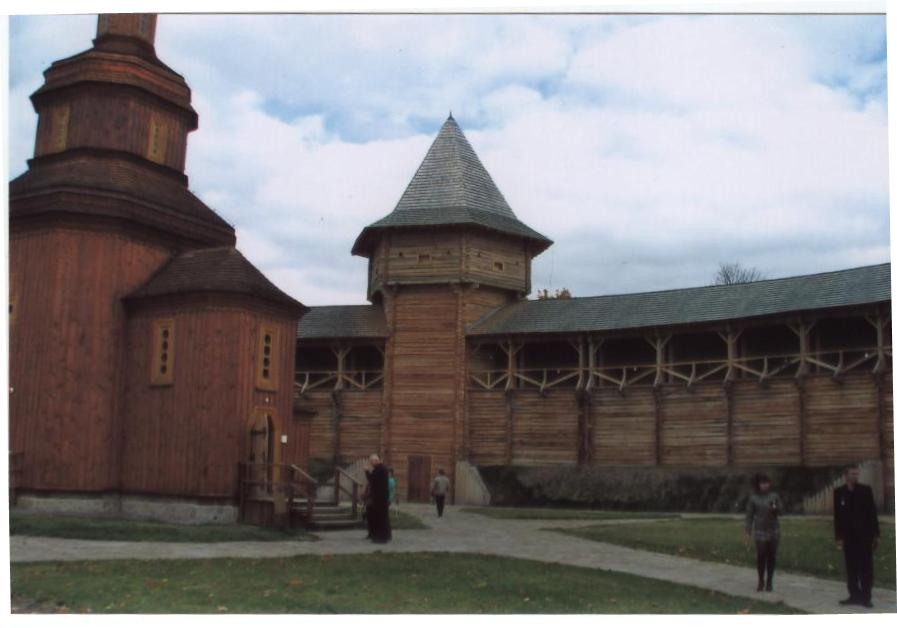 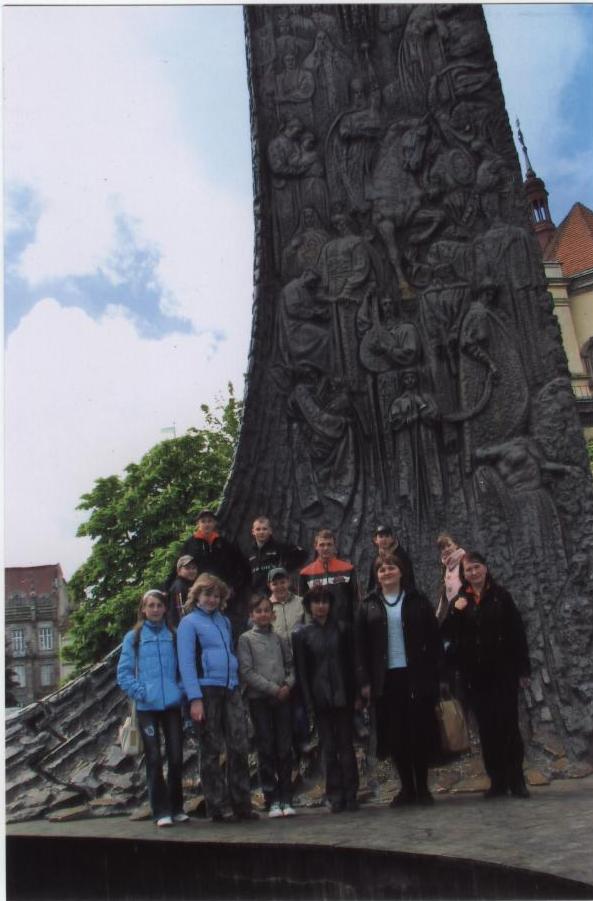 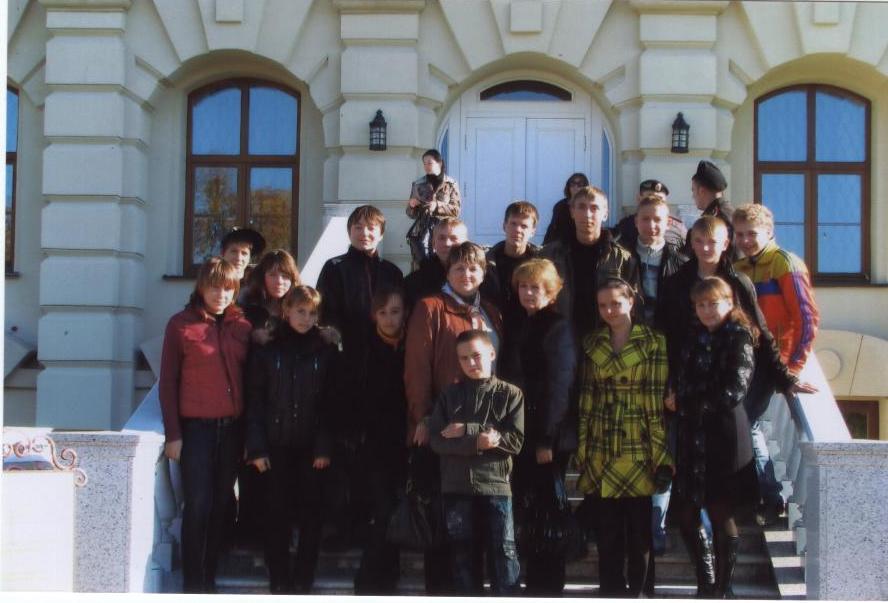 